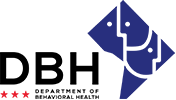   PROVIDER MEETING CALENDAR- FEBRUARY 2020             (All meetings are held at 64 New York Avenue, NE unless otherwise indicated)                                                MHRS= Mental Health Rehabilitation Service ProvidersSUD=Substance Use Disorder Providers   DATETIMEMEETINGLOCATIONCONTACT7Friday10 amManagement & Implementation Children’s Roundtable (MHRS)821 Howard Road, SEB. Parks 202-727-94807Friday1:00 pmACRA/ASTEP Providers(SUD)3rd FloorRoom 320E. Chapman202-727-86087Friday2:30 pmLevel AR (Assessment & Referral)(SUD)Room 242T. Hilliard220-727-894412Wednesday2 pmHealth Homes ProvidersRoom 242Guy   202-727-846612Wednesday2 pmNetwork Provider CEO Meeting(MHRS & SUD Providers)Room 284/285 EastV. Hamilton202-671-315520Thursday10:00 amSupported Employment Managers(MHRS)Anchor Mental Health1001 Lawrence St., NE3rd Floor Board RoomM. Crutchfield202-673-701120Thursday9:30 amACT Providers(MHRS)Room 320E. Wooden202-673-206125Tuesday10:30 amHousing Liaisons(MHRS)TBDGladden202-671-290625Tuesday12 noonCBI Providers (All Levels)(MHRS)Room 242      L. Andrade    202-535-182027Thursday1 pmUsers Group(MHRS)Room 242Tisdale202-673-2255